										12Na podlagi prvega odstavka 40. člena Odloka o koncesiji za opravljanje lokalne gospodarske javne službe urejanja in čiščenja javnih površin na območju Mestne občine Nova Gorica za mesto Nova Gorica in naselja Solkan, Kromberk, Rožna Dolina in Pristava (Uradni list RS, št. 8/10, 68/17, 19/18), prvega odstavka 37. člena Odloka o koncesiji za opravljanje lokalne gospodarske javne službe vzdrževanje občinskih javnih cest na območju Mestne občine Nova Gorica (Uradni list RS, št. 8/10, 74/15, 56/17), Odloka o proračunu Mestne občine Nova Gorica za leto 2023 (Uradni list RS, št. 21/23) ter 19. člena Statuta Mestne občine Nova Gorica (Uradni list RS, št. 13/12, 18/17, 18/19) je Mestni svet Mestne občine Nova Gorica na seji dne ___________________ sprejel naslednjiS K L E P1.Sprejme se Program izvajanja gospodarske javne službe urejanje in čiščenje javnih površin na območju Mestne občine Nova Gorica za mesto Nova Gorica za leto 2023, ki ga je v marcu 2023 pripravil koncedent na podlagi predloga programa koncesionarja Komunale Nova Gorica d.d.  pripravljenega v novembru 2022.2.Sprejme se Program izvajanja gospodarske javne službe urejanje in čiščenje javnih površin na območju Mestne občine Nova Gorica za naselja Solkan, Kromberk, Rožna Dolina in Pristava za leto 2023, ki ga je v marcu 2023 pripravil koncedent na podlagi predloga programa koncesionarja Želva Ljubljana d.d. pripravljenega v marcu 2023.3.Sprejme se Program izvajanja gospodarske javne službe vzdrževanje občinskih javnih cest  na območju Mestne občine Nova Gorica za naselje Nova Gorica, Solkan, Kromberk, Rožna Dolina in Pristava za leto 2023, ki ga je v marcu 2023 pripravil koncedent na podlagi predloga programa koncesionarja Komunale Nova Gorica d.d., pripravljenega v novembru 2022. 4.Sprejme se Program izvajanja gospodarske javne službe vzdrževanje občinskih javnih cest na območju Mestne občine Nova Gorica za območje izven naselij Nove Gorice, Solkana, Kromberka, Rožne Doline in Pristave za leto 2023, ki ga je v marcu 2023 pripravil koncedent na podlagi predloga programa koncesionarja KOLEKTOR CPG d.o.o., pripravljenega v marcu 2023. 5.Ta sklep začne veljati takoj.Številka: 354-50/2023                                                                               Samo TurelNova Gorica,                                                                                                ŽUPANŠtevilka: 354-50/2023-1                                                                       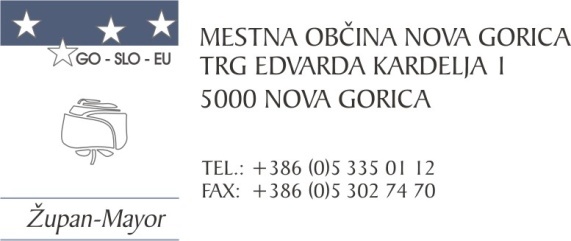 Nova Gorica, dne 22. marca 2023O B R A Z L O Ž I T E VLetni programi izvajanja gospodarske javne službe (v nadaljevanju: GJS) urejanja in čiščenja javnih površin na območju mesta Nova Gorica in naselij Solkan, Kromberk, Rožna Dolina in Pristava ter izvajanja GJS vzdrževanja občinskih javnih cest na območju Mestne občine Nova Goric, ki so predlagani mestnemu svetu v sprejem, so bili pripravljeni na podlagi predlogov letnih programov posameznih koncesionarjev, ki so jih slednji predhodno posredovali koncedentu skladno s koncesijskimi pogodbami.Letne programe smo uskladili in prilagodili razpoložljivim proračunskim sredstvom. V programih je podobno kot v lanskem letu zmanjšana intenzivnost posameznih operacij dela in s tem tudi nekoliko zmanjšana intenzivnost vzdrževanja v primerjavi z določili Pravilnika o urejanju in čiščenju javnih površin na območju Mestne občine Nova Gorica za mesto Nova Gorica in naselja Solkan, Kromberk, Rožna Dolina in Pristava (Uradni list RS 40/10). Prav tako pa z razpoložljivimi sredstvi v proračunu, kot že navedeno, ne moremo izpolniti vseh zahtev Pravilnika o rednem vzdrževanju javnih cest (Uradni list RS št. 38/16), z izjemo izvajanja zimske službe na občinskih javnih cestah, kjer zaradi uveljavljenega standarda bistveno presegamo zahteve po nivoju izvajanja zimske službe v primerjavi z veljavnim državnim pravilnikom.V prilogi A je prikazana obremenitev proračunskih postavk za izvajanje posameznih koncesij.V nadaljevanju je v prilogah B podrobno prikazan plan oziroma intenzivnost vzdrževalnih del na površinah po katastru javnih in zelenih površin ter katastru občinskih javnih cest  ob upoštevanju veljavnega cenika in prilagojeno intenzivnost glede na zgoraj naveden pravilnik in razpoložljiva proračunska sredstva.Mestnemu svetu Mestne občine Nova Gorica predlagamo, da predloženi sklep obravnava in sprejme.                                                                                                                                                                                                                            Samo Turel                                                                                                                  ŽUPANPripravila:Martina Remec Pečenko                                                                   Vodja Oddelka za gospodarstvo in gospodarske javne službeMarjan JugVišji svetovalec za gospodarskejavne službePRILOGE:A. Preglednica Letnih programov GJS urejanja in čiščenja javnih površin na območju Mestne občine Nova Gorica za mesto Nova Gorica in naselja Solkan, Kromberk, Rožna Dolina in Pristava ter Letnega programa vzdrževanja občinskih javnih cest na območju Mestne občine Nova Gorica po koncesijah za leto 2023B1. Program izvajanja GJS urejanja in čiščenja javnih površin na območju mesta Nova Gorica za leto 2023 - ( koncesionar Komunala Nova Gorica d.d.);B2. Program izvajanja GJS urejanja in čiščenja javnih površin na območju naselij Solkan, Kromberk, Rožna Dolina in Pristava za leto 2023 – (koncesionar Želva Ljubljana d.o.o.);B3. Program izvajanja GJS vzdrževanja občinskih javnih cest na območju mesta Nova Gorica in primestnih naselij Solkan, Kromberk, Rožna Dolina in Pristava za leto 2023 - (koncesionar Komunala Nova Gorica d.d.);B4. Program izvajanja GJS vzdrževanje občinskih javnih cest na območju Mestne občine Nova Gorica izven mesta Nova Gorica in primestnih naselij Solkan, Kromberk, Rožna Dolina in Pristava za leto 2023 - (koncesionar  KOLEKTOR CPG d.o.o.).